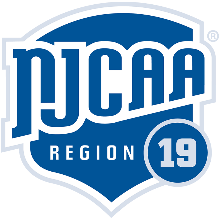 Tennis Score SheetMercer  vs Wallace StateDate 4/5/24 Location Sumter, SC		Women’s Record 4-1Coach Mercer: Marc Vecchiolla   Sumter: Tim GarnerDOUBLES______________________                  WINNER_____________ SCORE____________Leticia Kitio vs  	Lexie Laders		Wallace	8-3Valleria Vargas Gilli	Lilly BrownDiana Kalajdzic vs 		Italia Jones	Wallace	8-2Adrea Vasquesz Parada	Nat VergaraMaKenna Swasey vs		Anne Van Bingberger Wallace	8-0Jessica Buker			Maddie FilesSINGLES______________________                     WINNER____________ SCORE______________Leticia Kitio			vs	Noelle D’Angelillo 	Mercer     6-3, 1-6, 1-0 (4)Valeria Vargas Gilli 		vs 	Italia Jones		Wallace	6-1, 6-1Diana Kalajdzic		vs 	Lexie Laders		Wallace 	6-2, 6-1Andrea Vasquesz Parada 	vs 	Lilly Brown		Wallace	6-0, 6-0Makenna Swasey		vs 	Nat Vergara		Wallace	6-0, 6-0Jessica Buker			vs 	Maddie Files		Wallace	6-0, 6-0_______________________ vs ________________________________________ vs _________________                                FINAL SCORE1-8             Season Record (W-L) 1-0 Order of Finish: Doubles (1  2  3 ) Singles (1  2  3  4  5  6)Match Comments: ________________________________________________________________________________________________________________________________________________________________________________________________________